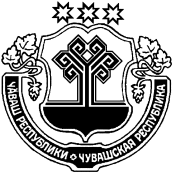 администрация Магаринского сельского поселения Шумерлинского района Шумерлинского района  п о с т а н о в л я е т:1. Внести в постановление администрации Магаринского сельского поселения Шумерлинского района от 28.07.2018 г.  № 33 «Об утверждении административного регламента администрации Магаринского сельского поселения Шумерлинского района Чувашской Республики по исполнению муниципальной функции по осуществлению муниципального контроля за сохранностью автомобильных дорог местного значения вне границ населенных пунктов в границах Магаринского сельского поселения Шумерлинского района» следующие изменения:1.1. В пункте 3.1.3.  абзац третий признать утратившим силу;1.2.  В пункте 3.2.1 Административного регламента1.2.1. Подпункт 2.1. изложить в следующей редакции:«2.1.) выявление при проведении мероприятий по контролю без взаимодействия с юридическими лицами, индивидуальными предпринимателями параметров деятельности юридического лица, индивидуального предпринимателя, соответствие которым или отклонение от которых согласно утвержденным федеральным органом исполнительной власти, осуществляющим функции по выработке и реализации государственной политики и нормативно-правовому регулированию в установленной сфере деятельности, индикаторам риска нарушения обязательных требований является основанием для проведения внеплановой проверки, предусмотренным в положении о виде федерального государственного контроля (надзора);»;1.2.2. Подпункт 3  признать утратившим силу;1.2.3. Абзац четырнадцатый изложить в следующей редакции:«При отсутствии достоверной информации о лице, допустившем нарушение обязательных требований, требований, установленных муниципальными правовыми актами, достаточных данных о фактах, указанных в абзацах 4 - 11 п. 3.2.1 административного регламента, уполномоченными должностными лицами органа государственного контроля (надзора), органа муниципального контроля может быть проведена предварительная проверка поступившей информации. В ходе проведения предварительной проверки поступившей информации принимаются меры по запросу дополнительных сведений и материалов (в том числе в устном порядке) у лиц, направивших заявления и обращения, представивших информацию, проводится рассмотрение документов юридического лица, индивидуального предпринимателя, имеющихся в распоряжении органа государственного контроля (надзора), органа муниципального контроля, при необходимости проводятся мероприятия по контролю без взаимодействия с юридическими лицами, индивидуальными предпринимателями и без возложения на указанных лиц обязанности по представлению информации и исполнению требований органов государственного контроля (надзора), органов муниципального контроля. В рамках предварительной проверки у юридического лица, индивидуального предпринимателя могут быть запрошены пояснения в отношении полученной информации, но представление таких пояснений и иных документов не является обязательным.»;1.2.4. Абзац пятнадцатый изложить в следующей редакции:«При выявлении по результатам предварительной проверки лиц, допустивших нарушение обязательных требований, требований, установленных муниципальными правовыми актами, получении достаточных данных о фактах, указанных в абзацах 4 - 11 п. 3.2.1 административного регламента, уполномоченное должностное лицо органа государственного контроля (надзора), органа муниципального контроля подготавливает мотивированное представление о назначении внеплановой проверки по основаниям, указанным в абзацах 4 - 11 п. 3.2.1 административного регламента. По результатам предварительной проверки меры по привлечению юридического лица, индивидуального предпринимателя к ответственности не принимаются.».2. Настоящее постановление вступает в силу после официального опубликования в печатном издании «Вестник Магаринского  сельского поселения Шумерлинского района» и  размещении на официальном сайте Магаринского сельского поселения Шумерлинского района в сети Интернет.Глава администрацииМагаринского сельского поселения Шумерлинского района                                                                                 Л.Д. ЕгороваЧĂВАШ  РЕСПУБЛИКИÇĚМĚРЛЕ РАЙОНĚЧУВАШСКАЯ РЕСПУБЛИКАШУМЕРЛИНСКИЙ  РАЙОНМАКАРИН ЯЛПОСЕЛЕНИЙĚНАДМИНИСТРАЦИЙĚЙЫШĂНУ
«06» ака 2020 ҫ.  37 №   Тури Макарин ялěАДМИНИСТРАЦИЯМАГАРИНСКОГО СЕЛЬСКОГО  ПОСЕЛЕНИЯПОСТАНОВЛЕНИЕ«06» апреля 2020 г  № 37деревня Верхний МагаринО внесении изменений в постановление администрации Магаринского сельского поселения Шумерлинского района от 28.07.2018 г. № 33 «Об утверждении административного регламента администрации Магаринского сельского поселения Шумерлинского района Чувашской Республики по исполнению муниципальной функции по осуществлению муниципального контроля за сохранностью автомобильных дорог местного значения вне границ населенных пунктов в границах Магаринского сельского поселения Шумерлинского района»